www.asapbc.org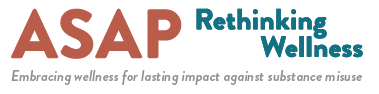 Celebrate Recovery Meetings.Day and TimeMeeting NameLocationAddressPhone NumberNoteTuesday 6:30 PMCelebrate RecoveryCommunity Church of Columbus3850 N Marr Road Columbus, IN 47203Meal at 5:30 Thursday7:00 PMCelebrate RecoveryThe Sanctuary 3939 Central Ave Columbus, IN 47203Thursday6:30 PMCelebrate RecoveryThe Ridge2800 Bonnell Road Columbus, IN 47203Friday6:00 PMCelebrate recovery St. Peters Church719 5th Street Columbus, IN 47201